PST – 9th grade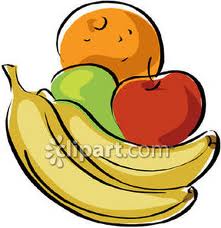 Students will achieve and maintain health-enhancing levels of physical fitness. (Standard #4)Learning ObjectivesI Can perform  itStill working on itDon’t know how1.  I Can identify and participate in a number of activities that develop muscular strength and endurance, flexibility, and cardiovascular endurance.2.   I Can review  (FITT )Frequency, Intensity, Time and Type) guidelines as they apply to the development of physical fitness. 3.  I Can recognize that both proper nutrition and exercise are necessary for a lifelong healthy lifestyle. 4.  I Can utilize computer software to assist in assessing and tracking fitness levels.5.  I Can adjust intensity levels of various activities through monitoring pulse manually or by using heart-rate monitors or pulse sticks.6.  I can improve movement skills using technology to which provides feedback and/or self –analysis.7.   I can use internet resources to create reports on activity, nutrition, and lifelong wellness. 8.   I can develop and maintain an activity journal to track fitness and activity levels.Fitness Language students should know and use:cardiovascular endurance, FITT,  flexibility, strength, proper nutrition, heart-rate monitors, pulse sticks, manually checking heart rate